Class 706 Stanhopea Alliance Five Sample Descriptions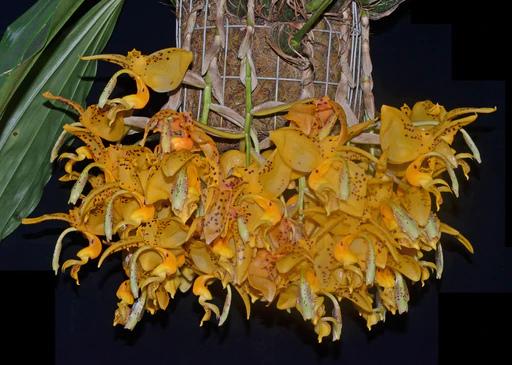 Stanhopea wardii, unnamed Photography by Equagenera USA CorporationTwenty-three flowers on six pendulous inflorescences; on x growth plant in a 25-cm wire basket of moss; sepals and petals golden yellow, spotted maroon; lip hypochile golden yellow overlaid orange, maroon spots, mesochile yellow, epichile yellow, fine maroon spots; column wings yellow, column cream, overlaid chartreuse distally, fine maroon spots, anther cap white; substance firm; texture waxy.   Awards:    CCM/AOS, 83 points and AM/AOS, 82 points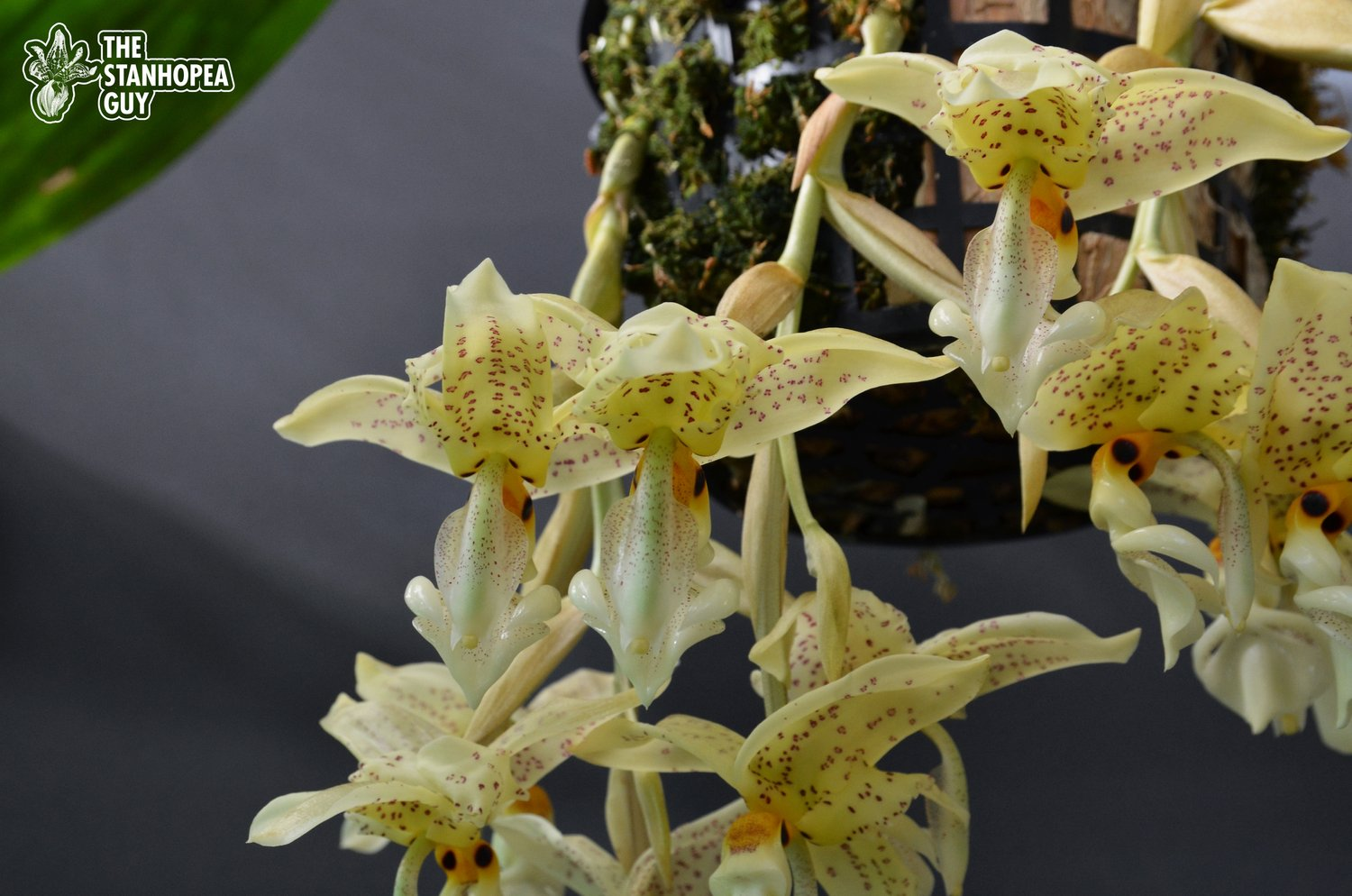 Stanhopea (Bellaerensis x ruckeri)Photography by The Stanhopea GuyTen flowers and two buds on three pendulous inflorescences; sepals and petals cream overlaid yellow, spotted maroon; lip hypochile yellow overlaid orange, maroon eyes,  mesochile cream lightly overlaid green, epichile white lightly overlaid green; column cream, overlaid green, finely spotted maroon, column wings cream, finely spotted maroon, anther cap white overlaid yellow; substance firm; texture waxy.   Award:  AM/AOS, 84 points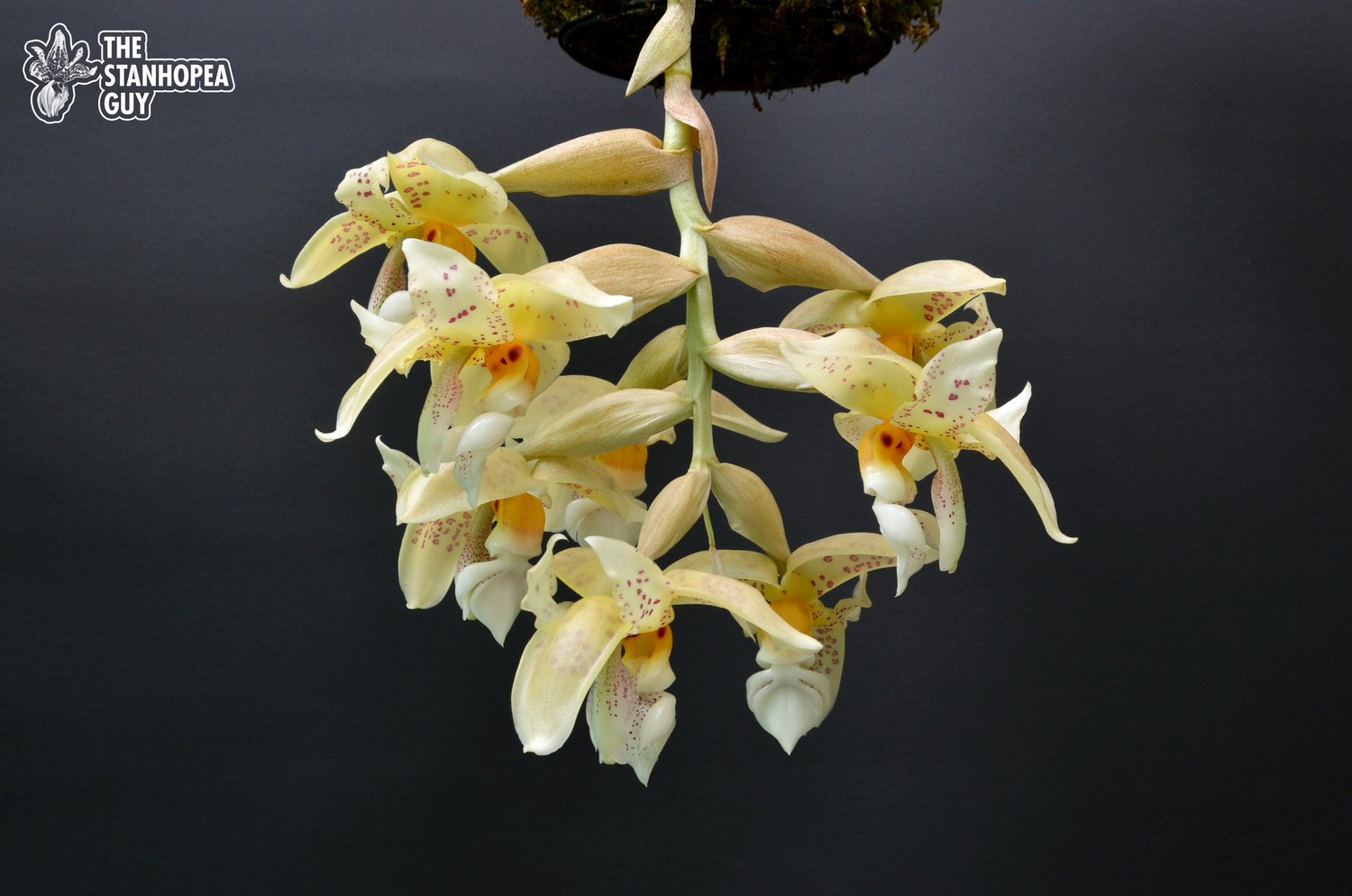 Stanhopea Herios du MarPhotography by The Stanhopea GuyEight flowers on one pendulous inflorescence; sepals and petals cream overlaid yellow, spotted maroon; lip hypochile yellow overlaid orange, maroon eyes, mesochile white, epichile white; column white overlaid distally green, finely spotted maroon, anther cap white; substance firm; texture waxy.Award:  HCC/AOS, 76 points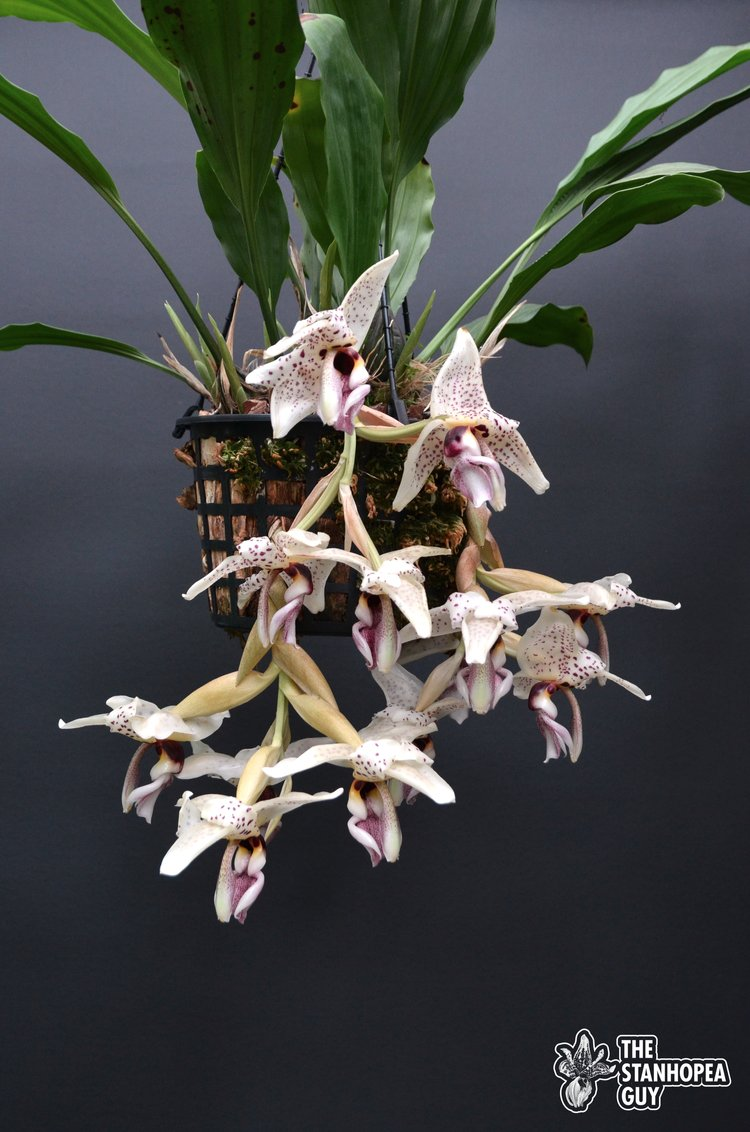 Stanhopea (ruckeri x martiana)Photography by The Stanhopea GuyTwelve flowers on two pendulous inflorescences; sepals and petals white, spotted plum; lip hypochile white, overlaid maroon distally, overlaid golden proximally, eyes maroon, mesochile white, epichile white finely spotted plum; column white, finely spotted plum, anther cap cream; substance firm; texture waxy.Award:  AM/AOS, 85 points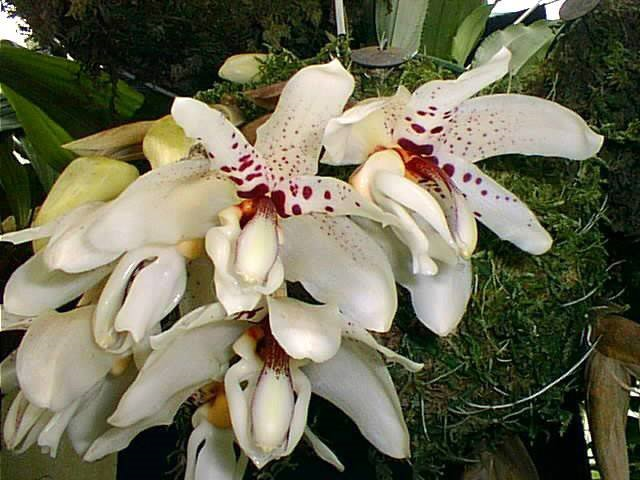 Stanhopea martiana Photography by Nick Hartley Six flowers and two buds on one inflorescence; Sepals white, finely spotted burgundy; petals white blotched burgundy basal two-thirds; lip hypochile yellow, overlaid burgundy, mesochile white, epichile white; column white, overlaid burgundy basally, burgundy striped lateral margins; substance firm; texture waxy.  Award:  AM/AOS, 85 points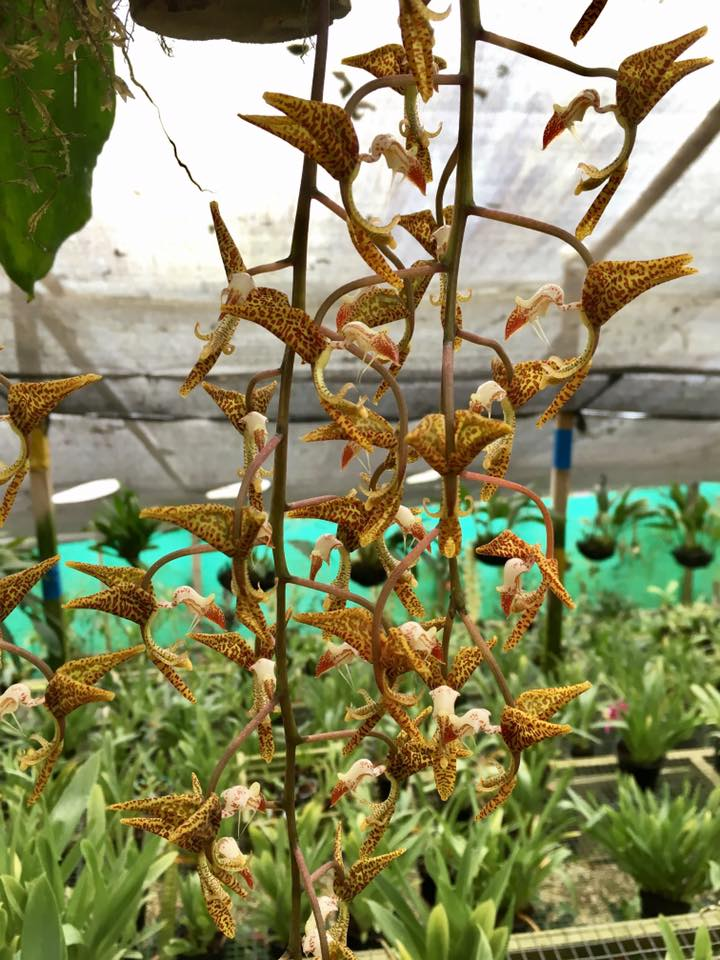 Gongora gratulabundaTwenty-four flowers on three pendulous inflorescences to x cm; sepals and petals orange, spotted chestnut; lip white, spotted chestnut, epichile white, blush yellow, spotted chestnut; column chartreuse, spotted chestnut, anther cap ivory; substance firm, texture waxy.  Award:  AM/AOS, 83 pointsCommon Award Descriptive TermsHypochile – distal part of lipMesochile – middle part of lipepichile – proximal part of lip    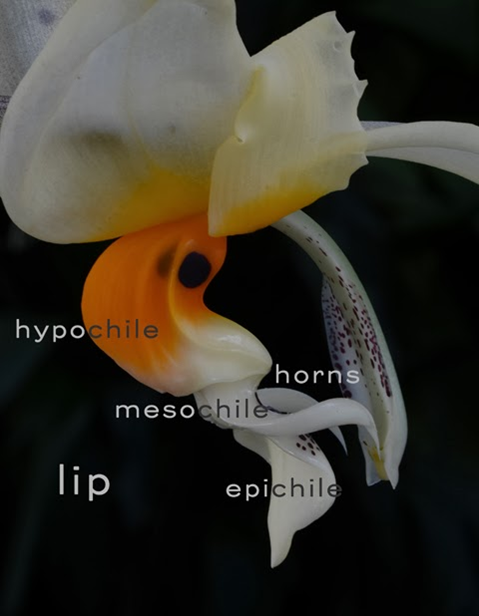 